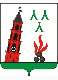 НЕВЬЯНСКИЙ ГОРОДСКОЙ ОКРУГБюджет для гражданк проекту решения «О бюджете Невьянского городского округа на 2016 год»г. Невьянск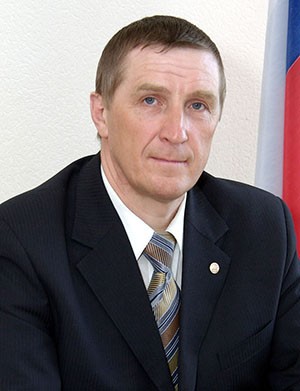 Уважаемые жители Невьянского городского округа!Сегодня обеспечение открытости и прозрачности бюджетного процесса является одной из основных задач администрации Невьянского городского округа.          Глава администрации Невьянского городского округа в основных направлениях бюджетной политики Невьянского городского округа на 2016 год поставил задачу: «…обеспечение прозрачности и открытости бюджетного процесса: граждане и бизнес должны знать, куда направляются уплачиваемые ими налоги. Это требует высокого уровня прозрачности бюджета и бюджетного процесса.Бюджетная политика на территории Невьянского городского округа на 2016 год должна быть в первую очередь направлена на финансовое обеспечение первоочередных расходов, связанных с выплатой заработной платы, социальным обеспечением, предоставлением государственных и муниципальных услуг, а также на поддержку реализации основных направлений государственной политики на местном уровне.Проект бюджета на предстоящий период разрабатывался в условиях замедления темпов экономического роста.В непростых экономических условиях в проекте бюджета сохранены все социальные гарантии для жителей городского округа, в полном объеме обеспечено финансированием текущее содержание действующих учреждений бюджетной сферы Невьянского городского округа.           Публикуемая в открытых источниках информация позволит гражданам составить представление о направлениях расходования бюджетных средств и сделать выводы об эффективности расходов и целевом использовании средств.Мы стараемся доступно отразить основные параметры бюджета Невьянского городского округа на 2016 год, доходы бюджета по видам основных доходных источников, объемы бюджетных ассигнований по наиболее значимым расходным обязательствам, плановые значения отдельных показателей, характеризующих результаты использования бюджетных средств. Администрация Невьянского городского округа заинтересована в участии как можно большего числа граждан в бюджетном процессе. Для нас важно и ценно мнение каждого гражданина, как по совершенствованию бюджетного процесса, так и по формированию доходной и расходной частей бюджета».С уважением, Е. КаюмовГлава Невьянского городского округа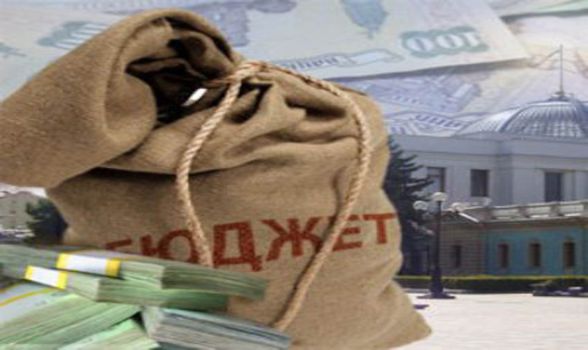 ВВОДНАЯ ЧАСТЬ. ОСНОВНЫЕ ПОНЯТИЯБЮДЖЕТ- это план доходов и расходовна определенный период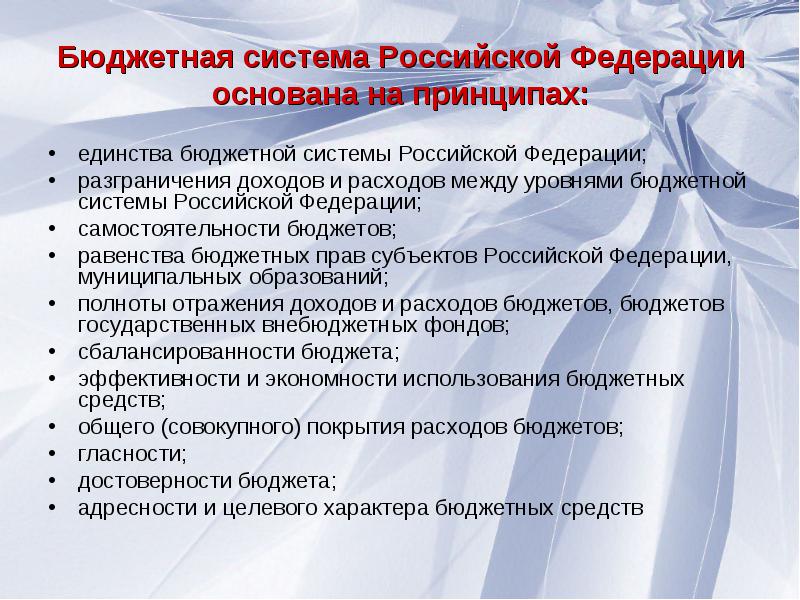 УРОВНИ БЮДЖЕТНОЙ СИСТЕМЫ РОССИЙСКОЙ ФЕДЕРАЦИИДОХОДЫ БЮДЖЕТА – поступающие в бюджет денежные средства, за исключением источников финансирования дефицита бюджетаРАСХОДЫ БЮДЖЕТА – выплачиваемые из бюджета денежные средства, за исключением источников финансирования дефицита бюджетаДоходы бюджета - расходы бюджета = дефицит/профицитЕсли расходы превышают доходы, складывается дефицит, если доходы превышают расходы – профицитДефицит    ПрофицитСтруктура муниципального долга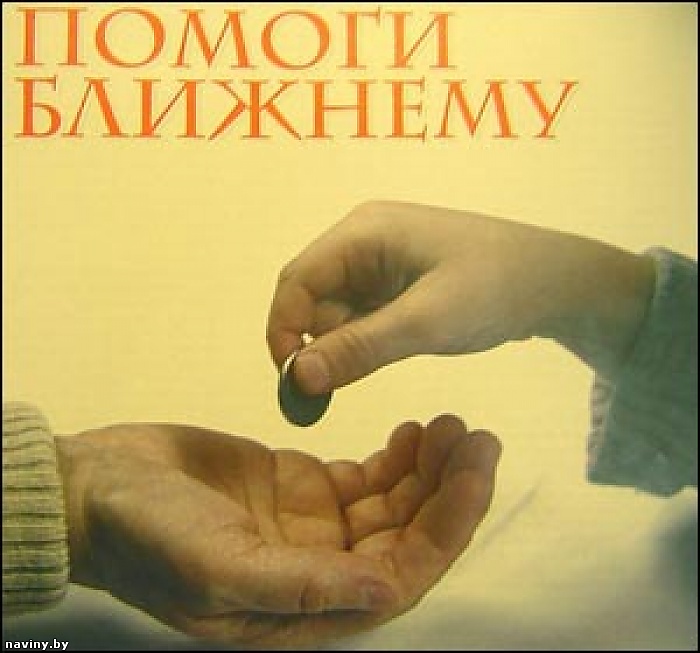 Межбюджетные трансферты – денежные средства, направляемые из одного уровня бюджетной системы в другойМежбюджетные трансферты направлены на:- стимулирование экономического роста;-выравнивание бюджетной обеспеченности территорий и обеспечение равномерного доступа к гарантированному набору государственных услуг на всей территории;- компенсацию нижестоящим бюджетам затрат на финансирование мероприятий общенационального значения, стоимость которых превышает доходные возможности данных бюджетов;- поощрение реализации экономических и социальных реформ нижестоящими органами власти на своей территории.Участие граждан в бюджетном процессеБюджетный процесс - регламентируемая законодательством Российской Федерации деятельность  органов местного самоуправления и иных участников бюджетного процесса по составлению и рассмотрению проекта бюджета, утверждению и исполнению бюджета, контролю за его исполнением.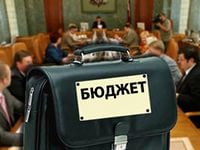 Публичные слушания - форма участия населения в осуществлении местного самоуправления.Публичные слушания организуются и проводятся с целью выявления мнения населения по проекту бюджета городского округа на очередной финансовый год и плановый период, а также исполнению бюджета за соответствующий год. Жителей городского округа заблаговременно оповещают о времени и месте проведения публичных слушаний.Каждый житель вправе высказать свое мнение, представить материалы для обоснования своего мнения, представить письменные предложения и замечания для включения их в протокол публичных слушаний. Результат публичных слушаний - это протокол, в котором отражаются выраженные позиции жителей городского округа и рекомендации. Протокол о результатах публичных слушаний подлежит опубликованию.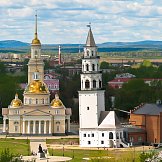 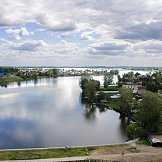 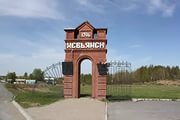 Невьянск основан по указу Петра I в 1701 году в связи со строительством чугуноплавильного и железоплавильного заводов. Первая плавка была произведена 15 декабря 1701 года, и эту дату принято считать днем рождения Невьянска — первого в мире города-завода. 4 марта 1702 года Государственный завод указом Петра I был передан в собственное владение Никите Демидовичу Антуфьеву, основателю династии Демидовых.Город Невьянск является центром муниципального образования Невьянский городской округ. На территорииНевьянского района расположено 36 поселков, деревень и сел. Невьянск занимает площадь 3.913 гектаров. Невьянский район занимает площадь 196.748 гектаров.Численность населения Невьянского городского округа 42281 человекСреднедушевые денежные доходы населения в месяц в 2015 году – 13422,6 рублейКоличество организаций, зарегистрированных на территории муниципального образования - 685Основные показатели развития экономикиПостановление администрации Невьянского городского округа от 17.11.2015 г. № 2975-п«Об одобрении прогноза социально-экономического развития Невьянского городского округа на среднесрочныйпериод 2016-2018 годов»Падение цен на традиционные товары российского экспорта, введение экономических санкций и замедление потенциальных темпов роста российской экономики в масштабах Российской Федерации повлияли и на экономику Невьянского городского округа.В связи с нестабильной экономической ситуацией, отсутствием роста доходов в 2014, 2015 годах, прогноз социально-экономического развития Невьянского городского округа сформирован в двух вариантах. Бюджет Невьянского городского округа на 2016 год спроектирован на основе умеренных прогнозных оценок, т. е. за основу взят консервативный сценарий.ОБЩИЕ ХАРАКТЕРИСТИКИ БЮДЖЕТА НЕВЬЯНСКОГО ГОРОДСКОГО ОКРУГАОсновные направления бюджетной политики:исполнение всех социальных обязательств муниципального образования и задач, поставленных в указах Президента Российской Федерации от 7 мая 2012 годаобеспечение прозрачности и открытости бюджетного процесса дальнейшее развитие межбюджетных отношений: Как и в прошлые годы, особое внимание необходимо уделить привлечению средств федерального и областного бюджетов на реализацию приоритетных направлений социально-экономического развития Невьянского городского округа.Приоритетными направлениями на 2016 годопределены:строительство спортивного городка для муниципального бюджетного образовательного учреждения средней общеобразовательной школы № 1 Невьянского городского округа;разработка проектной и рабочей документации по строительству образовательных учреждений (детского сада на 150 мест, школы на 825 мест, спортивного зала для МБОУ СОШ поселка Аять);строительство межпоселкового газопровода I категории п. Ребристый – село Федьковка Невьянского района;газоснабжение центральной части села Быньги Невьянского района;строительство газопровода для газоснабжения частных жилых домов восточной части города Невьянска;строительство газопровода к селу Шурала Невьянского городского округа;реализация комплекса мер, направленных на решение задач, связанных с переселением граждан из аварийного жилищного фонда, в рамках муниципальной подпрограммы «Улучшение жилищных условий граждан, проживающих на территории Невьянского городского округа» для переселения граждан из жилых помещений, признанных непригодными для проживания  до 1 января 2012 года в установленном порядке аварийными;строительство системы водоотведения поселка  Ребристый со строительством очистных сооружений, производительной мощностью 150 кубических метров в сутки; строительство скважины хозяйственно-питьевого назначения объемом не менее 30 кубических метров в сутки и централизованной системы водоотведения со строительством канализационного коллектора протяженностью 1,7 километров поселка Таватуй;реконструкция и модернизация очистных сооружений водоподготовки, сооружений очистки сточных вод и строительство отдельных узлов и объектов системы водоотведения;текущий ремонт муниципальной инженерной инфраструктуры;реконструкция тепловой сети от тепловой камеры 83Б через тепловую камеру 85, условную точку 16 до условной точки 121 ЦТП в городе Невьянске (ремонт тепловой сети через улицу Ленина);внедрение системы автоматизированного управления глубинными насосами на водозаборе «Романовский»; установка узлов учета на муниципальных водозаборах;внедрение системы управления канализационной насосной станции поселка Цементный; капитальный ремонт  улицы  Ленина, ремонт дворовых проездов в городе Невьянске и в сельских населенных пунктах, строительство остановочных комплексов, ремонт мостовых сооружений;реконструкция крытого хоккейного корта с установкой каркасно-тентового ангара при МКОУ ДОД ДЮСШ поселка Цементный;Общие характеристики бюджета, млн. руб.Структура доходов бюджета Невьянского городского округаПрогноз поступлений доходов в бюджет Невьянского городского округа в 2016 годумлн. руб.Факторы, оказывающие влияние на объем налоговых и неналоговых доходов бюджета Невьянского городского округа в 2016 годуНалог на доходы физических лиц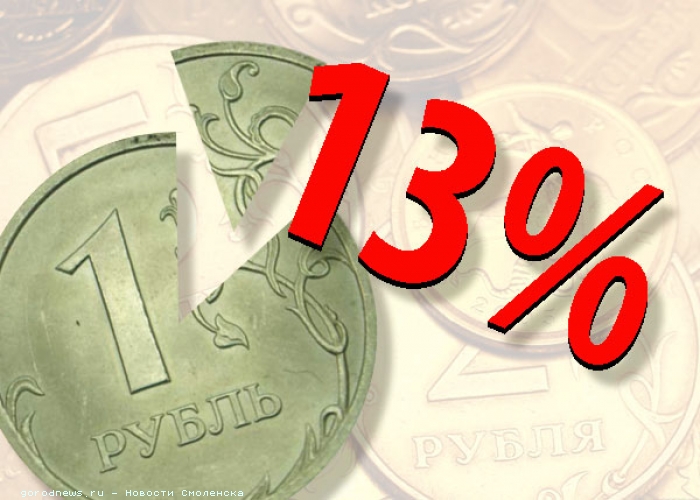 Факторы, оказывающие влияние на поступление налога в 2016 году- увеличение до пяти лет минимального предельного срока владения объектом недвижимого имущества, доходы от продажи которого освобождаются от налогообложения- сокращение единого норматива отчислений налога на доходы физических лиц в бюджет Невьянского городского округа с 3 процентов до 1 процента- увеличение дополнительного норматива отчислений налога на доходы физических лиц в бюджет Невьянского городского округа с 68 процентов до 77 процентов- увеличение цены патента для иностранных граждан с 1 января 2016 года до 2860 рублей в месяцНалог на имущество физических лиц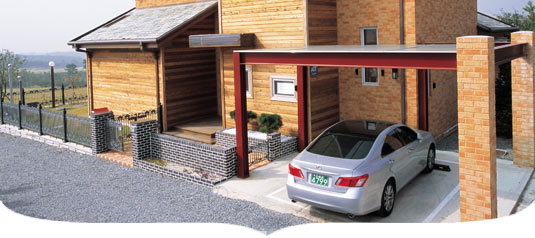 Факторы, оказывающие влияние на поступление налога в 2016 году- уплата гражданами в 2016 году задолженности по налогу, образовавшейся в основном в 2015 году за 2014 год;- рост количества объектов налогообложения, оформление права собственности на объекты недвижимого имущества, подлежащие налогообложению;Земельный налог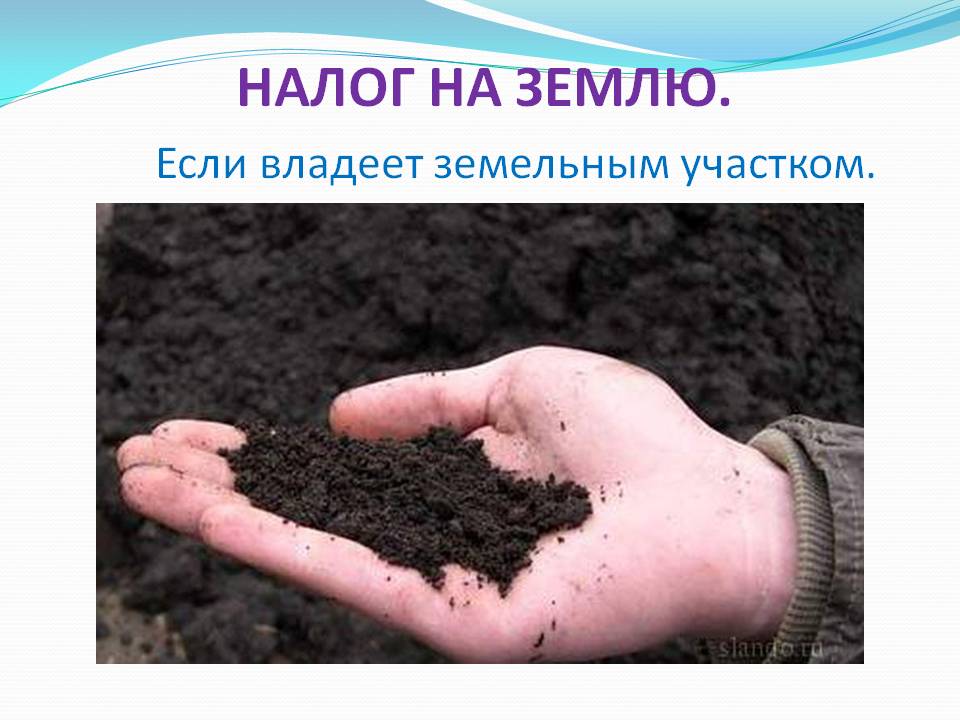 Факторы, оказывающие влияние на поступление налога в 2016 году- отмена льготы по уплате земельного налога организациям, финансируемым из бюджета Невьянского городского округа, уплата налога указанными организациями будет производиться по четырем срокам, тогда как в 2015 году уплата налога производилась по трем срокам;- рост количества объектов налогообложения, оформление права собственности на земельные участки, подлежащие налогообложениюАкцизы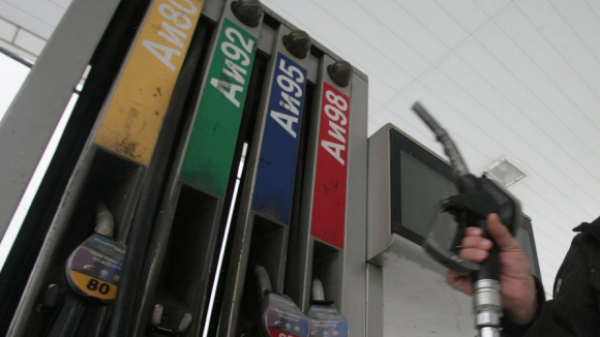 Дифференцированный норматив отчислений в местный бюджет от акцизов на автомобильный и прямогонный бензин, дизельное топливо, моторные масла для дизельных и (или) карбюраторных (инжекторных) двигателей, производимые на территории Российской Федерации на 2016 год уменьшен с 0,12930 в 2015 году до 0,12240 процентов в 2016 году. Вместе с тем, в связи с увеличением с 1 января 2016 года ставок акцизов на автомобильный бензин всех классов и на дизельное топливо в бюджете Невьянского городского округа на 2016 год планируется рост доходов от акцизов.Налоги на совокупный доход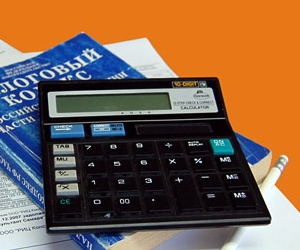  - в 2016 году впервые в местный бюджет будет поступать налог, взимаемый в связи с упрощенной системой налогообложения по нормативу 15 процентов от суммы налога, уплаченного на территории Невьянского городского округа. В местном бюджете на 2016 год прогноз доходов от налога, взимаемого в связи с применением упрощенной системы налогообложения определен в сумме 3690,0 тыс. руб., согласно прогнозу Министерства финансов Свердловской области;- снижение доходов от единого налога на вмененный доход обусловлено снижением количества налогоплательщиков в связи с переходом на уплату налога, взимаемого в связи с применением патентной системы налогообложения; - внесены изменения в главу 26.5 Налогового кодекса Российской Федерации "Патентная система налогообложения", в соответствии с которой перечень видов деятельности, в отношении которых применяется патентная система налогообложения, расширен с 47 до 63.Доходы от использования имущества, находящегося в муниципальной собственности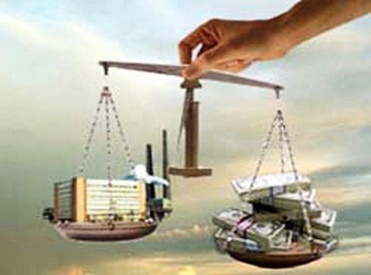 - в соответствии с изменениями, внесенными главой V. 1 Земельного кодекса РФ, проведение аукционов на право заключения договора аренды земельных участков, государственная собственность на которые не разграничена, и (или) аукционов на право заключения договора аренды земельного участка для комплексного освоения или ведения дачного хозяйства с 1 марта 2015 года осуществляется по новым правилам. Ранее участник покупал право на заключение договора аренды, на основании которого с ним заключался договор. В результате внесенных изменений, по результатам проведения аукциона участник оплачивает не приобретение права, а ежегодный размер арендной платы и (или) размер первого арендного платежа (цену предмета аукциона).Таким образом, исключен такой вид дохода, как денежные средства от продажи права на заключение договора аренды земельного участка, который в соответствии с законодательством включался в состав поступлений доходов от сдачи в аренду земельных участков и прогнозировался в доходах бюджета;- уменьшение доходов обусловлено сокращением договоров аренды в связи с выкупом имуществаШтрафы, санкции, возмещение ущерба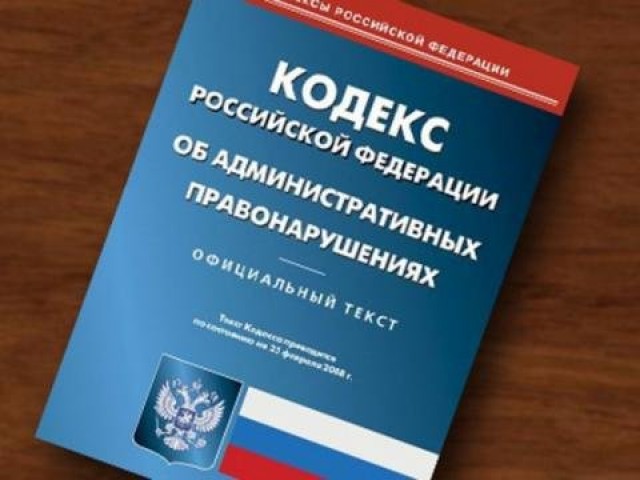 - увеличение доходов обусловлено увеличением размеров штрафов в соответствии с изменением  законодательстваБезвозмездные поступления в бюджет Невьянского городского округаСтруктура безвозмездных поступлений от других бюджетов в 2016 году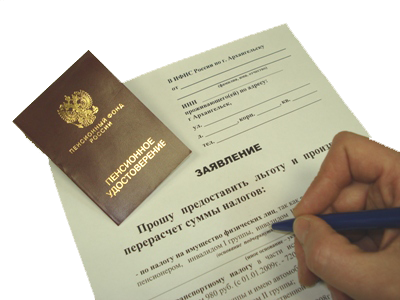 Оценка выпадающих доходов бюджета Невьянского городского округа в связи с предоставлением налоговых льгот и преференций на 2016 годРасходы бюджета – выплачиваемыеиз бюджета денежные средстваПринципы формирования расходов:По разделам (функциям государства)По ведомствамПо муниципальным программамОБРАЗОВАНИЕ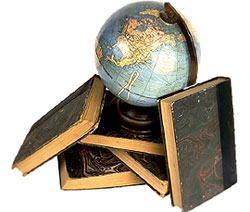 768,8 млн. руб. – расходы наобразование в 2016 году На территории Невьянского городского округа осуществляют свою деятельность 33 образовательных учреждения и 1  учреждение в области молодежной политикиОбразовательные учреждения:дошкольные учреждения (детские сады)  –   10общеобразовательные (школы)                     – 14учреждения дополнительного        образования                                                       –   9Расходы на 1 жителя в 2015 году:      Расходы на 1 жителя в 2016 году:17681 рублей                                        18171 рубльКУЛЬТУРА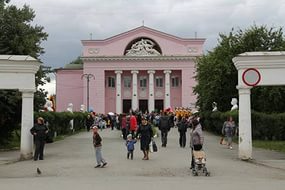 Расходы на культуру в 2016 году –66,7 млн. рублейНа территории Невьянского городского округаосуществляют свою деятельность3 муниципальных учреждения культурыМБУК «Культурно – досуговый  центр Невьянского городского округа»МКУ «Централизованная библиотечная система»МКУ «Управление культуры Невьянского городского округа»Расходы на 1 жителя в 2015 году:      Расходы на 1 жителя в 2016 году:        1513 рублей                                                  1576 рублейСОЦИАЛЬНАЯ ПОЛИТИКА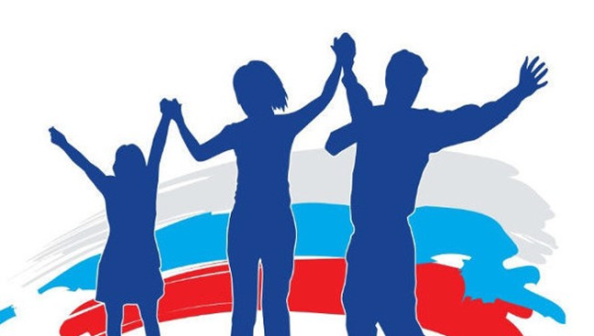 Расходы на социальную политику                     в 2016году  - 105,7 млн.руб.ФИЗИЧЕСКАЯ КУЛЬТУРА И СПОРТ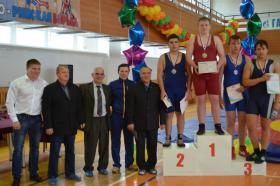 Расходы на физическую культуру  и спорт в 2016 году – 18,5 млн. рублейОсновные показатели развития физической культуры и спортана территории Невьянского городского округаЖИЛИЩНО – КОММУНАЛЬНОЕ                                                              ХОЗЯЙСТВО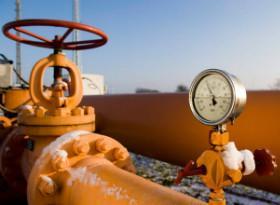 Расходы на жилищно – коммунальноехозяйство в 2016 году  - 193,4 млн. рублейтыс. рублей    НАЦИОНАЛЬНАЯ ЭКОНОМИКА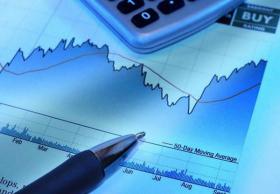 Расходы на 2016 год – 33247,4 тыс. рублейТранспорт и дорожное хозяйство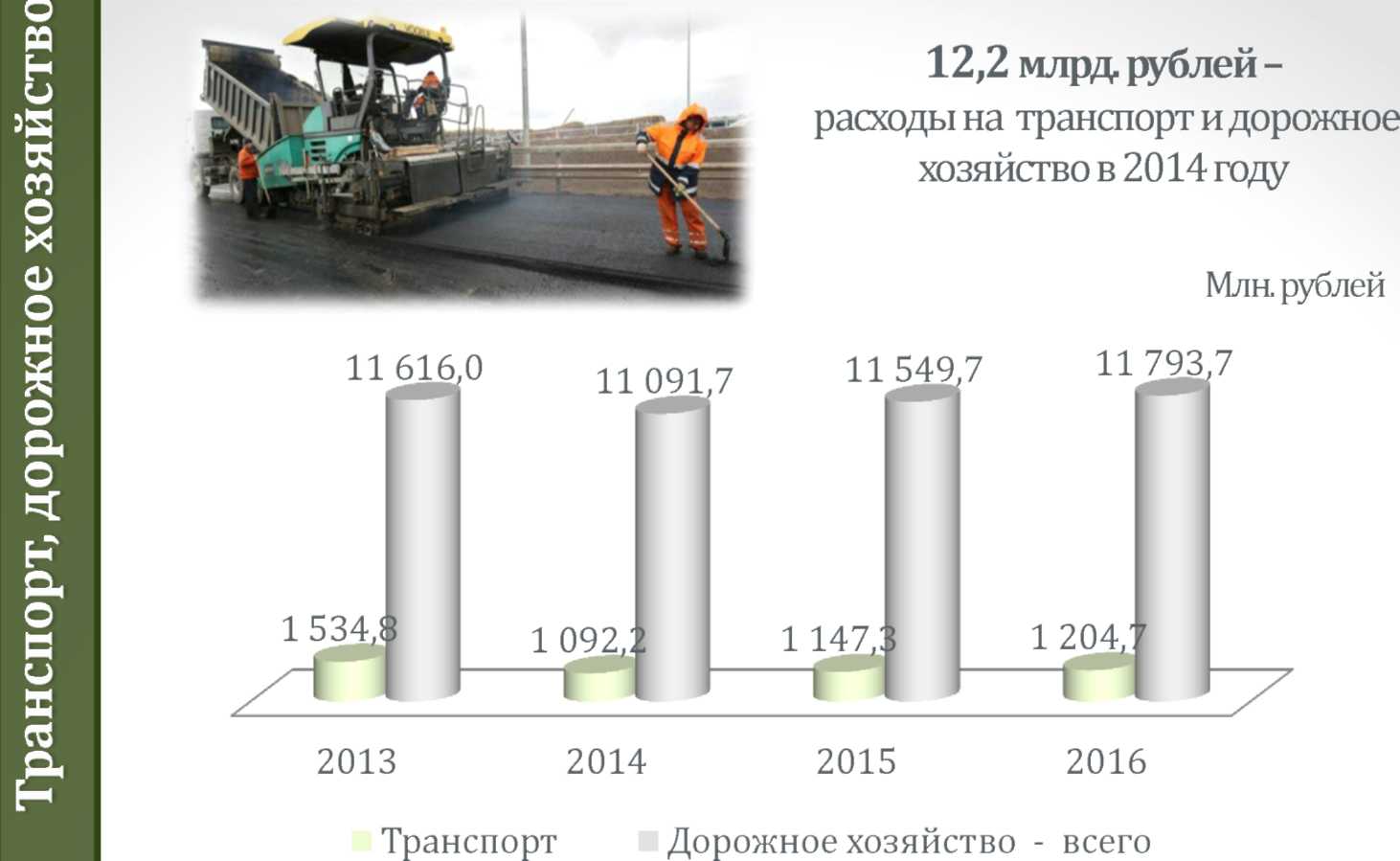 расходы на  2016 год – 23,3 млн.рублей Национальная безопасность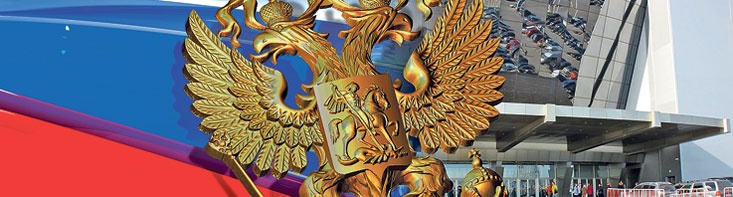 и правоохранительная деятельностьРасходы на 2016 год –8,6 млн. рублейОбщегосударственные вопросы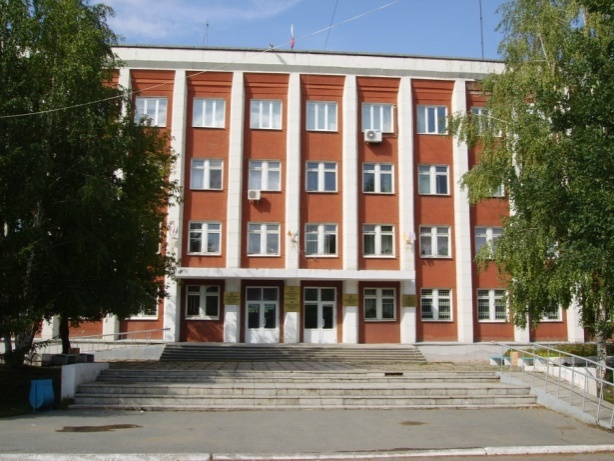 Расходы в 2016 году -75,4 млн. рублейОхрана окружающей среды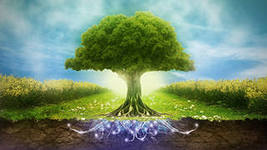 Расходы в 2016 году -0,9 млн. руб.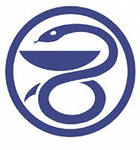 ЗдравоохранениеРасходы в 2016 году - 0,3 млн. руб.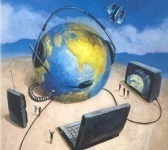 Средства массовой информацииРасходы в 2016 году - 3,9 млн. руб.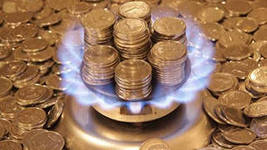 Обслуживание муниципального долга Расходы в 2016 году - 0,2 млн. руб.Объем расходов на обслуживание муниципального долга, всего  - 221,45 тыс. рублей, в том числе по:- бюджетным кредитам, полученным из субъекта РФ –  15,11 тыс. руб.- кредиты, полученные от кредитных организаций -196,34 тыс. руб.Муниципальный долг Невьянского городского округав 2016 годутыс. руб.Объем и структура муниципального долга                                                                                                                              тыс. руб.«Бюджет для граждан»Подготовлен по проекту решения «О бюджете Невьянского городского округа на 2016 год»В доступной для широкого круга пользователей форме раскрывается информация об особенностях формирования бюджета на предстоящий период.Бюджет для граждан подготовлен  специалистами финансового управления алдминистрации Невьянского городского округа.Адрес финансового управления:624192, Свердловская область, город Невьянск, улица Кирова,1Руководитель финансового органа: Заместитель главы  администрации Невьянского городского округа по вопросам промышленности, экономики и финансов, начальник финансового управления  Балашов А.А.Телефон: (34356) 2-14-80 Е-mail: fuvngo@gmail.comВремя приема граждан: пятница с 15.00 до 17.00 часовНалоговые доходыНеналоговые доходыБезвозмездные поступленияННалог на доходы физических лицААкцизыННалоги на совокупный доходННалог на имущество физических лицЗЗемельный налогЗЗадолженность и перерасчеты по отмененным налогам, сборам и иным обязательным платежамГГосударственная пошлинаДДоходы от аренды земли и имущества, находящиеся в государственной или муниципальной собственностиППлата за негативное воздействие на окружающую средуДДоходы от оказания платных услуг казенными учреждениямиДДоходы от продажи земли и имущества, находящегося в государственной или муниципальной собственностиШШтрафы, санкции, возмещение ущербаИИные неналоговые доходыДДотации из других бюджетовССубсидии из других бюджетовССубвенции из других бюджетовИИные межбюджетные трансфертыППрочие безвозмездные поступления Накопленные резервыМуниципальный долг  Накопленные резервыМуниципальный долг  Дотации (лат.«Dotatio» - дар, пожертвование)Безвозмездная помощь государстваСубвенции (лат.«Subvenirе» - приходит на помощь)Предоставляются на финансирование «переданных» другим публично-правовым образованиям полномочийСубсидии (лат. «Subsidium» - поддержкаПредоставляются на условиях долевого софинансирования расходов других бюджетовНомер п/пНаименование показателя2014 год (факт)2015 год(оценка)2016 год2016 год2017 год2017 год2018 год2018 годНомер п/пНаименование показателя2014 год (факт)2015 год(оценка)1 вариант2вариант1 вариант2вариант1 вариант2вариант1.Оборот организаций по полному кругу, млн. рублей1124911417,711303,611497,611303,611658,611337,511880,12.Оборот организаций в расчете на одного работника, тыс. рублей/чел.1373,31377,513491371,51337,91379,91333,81394,23. Индекс промышленного производства, в % к предыдущему году111,5100,398,299,699,2100,699,7101,034. Объем инвестиций в основной капитал за счет всех источников финансирования, всего, млн. руб.1957,941654,51639,601684,31641,21714,61646,21752,35.Оборот розничной торговли в ценах соответствующего периода, млн. рублей38053763,23646,53763,23620,93800,83617,33876,86.Фонд заработной платы, млн. рублей2684,142778,102866,902983,73041,73252,23187,93525,47.Численность населения с денежными доходами ниже прожиточного минимума в процентах к численности населения муниципального образования88,698,78,98,88,78,58.Прибыль прибыльных организаций789773,22827,3827,3868,7868,7912,2912,29.Прибыль (убыток) – сальдо по полному кругу организаций, млн. рублей728711761,1761,1799,2799,2839,2839,2Показатель2014 год (факт)2015 год (оценка)2016 год(прогноз)Доходы, в том числе1174,01278,51203,9Налоговые и неналоговые502,3524,2556,1Расходы, в том числе1209,51287,81275,5Общегосударственные вопросы66,688,475,4Национальная безопасность и правоохранительная деятельность5,810,08,6Национальная экономика34,152,033,3Жилищно-коммунальное хозяйство246,0178,0193,4Охрана окружающей среды0,81,10,9Образование 676,7747,9768,6Культура60,5364,066,7Здравоохранение0,40,40,3Социальная политика100,1121,6105,7Физическая культура и спорт14,219,718,5Средства массовой информации4,254,63,9Обслуживание государственного и муниципального долга0,020,10,2Дефицит(-), Профицит(+)+35,5-9,3-71,6Наименование доходов2014(факт)Уточненный прогноз на 01.12.2015Прогноз 2016Налоговые и неналоговые доходы - всего502,3524,2556,1Налог на доходы физических лиц357,1365,3396,1Акцизы17,612,513,3Налоги на совокупный доход21,421,323,1Налог на имущество физических лиц11,112,113Земельный налог32,759,368,5Государственная пошлина4,77,45,7Доходы от использования муниципального имущества4036,127,6Плата за негативное воздействие на окружающую среду0,910,4Доходы от оказания платных услуг казенными учреждениями0,50,30,3Доходы от продажи государственного или муниципального имущества11,45,53,8Штрафы, санкции, возмещение ущерба4,93,34,3Прогноз социально-экономического развития Невьянского городского округа на 2016 -2018 годы (постановление администрации Невьянского городского округа от 17.11.2015 г. № 2975-п)Прогноз социально-экономического развития Невьянского городского округа на 2016 -2018 годы (постановление администрации Невьянского городского округа от 17.11.2015 г. № 2975-п)Прогноз социально-экономического развития Невьянского городского округа на 2016 -2018 годы (постановление администрации Невьянского городского округа от 17.11.2015 г. № 2975-п)Прогноз социально-экономического развития Невьянского городского округа на 2016 -2018 годы (постановление администрации Невьянского городского округа от 17.11.2015 г. № 2975-п)Прогноз социально-экономического развития Невьянского городского округа на 2016 -2018 годы (постановление администрации Невьянского городского округа от 17.11.2015 г. № 2975-п)2015 год2015 год2016 год2017 годРост оборота организаций, %101,5101,599100Рост сальдо прибылей (убытков), %97,797,7107105Рост фонда заработной платы,%103,5103,5103,2106,1Рост численности населения в трудоспособном возрасте100,1100,1100,1100Увеличение доходовУвеличение доходовУменьшение доходовУменьшение доходовУменьшение доходовЗаконодательство Российской ФедерацииЗаконодательство Российской ФедерацииЗаконодательство Российской ФедерацииЗаконодательство Российской ФедерацииЗаконодательство Российской Федерациипо налогу на доходы физических лиц:- увеличение до пяти лет минимального предельного срока владения объектом недвижимого имущества, доходы от продажи которого освобождаются от налогообложенияпо налогу, взимаемому в связи с применением патентной системы налогообложения:    - расширен перечень видов деятельности, в отношении которых применяется патентная система налогообложения с 47 до 63по плате за негативное воздействие на окружающую среду:    - увеличился норматив отчислений в доход местного бюджета с 40 до 55 процентов, доходы увеличатся с 2017 годапо налогу на доходы физических лиц:- увеличение до пяти лет минимального предельного срока владения объектом недвижимого имущества, доходы от продажи которого освобождаются от налогообложенияпо налогу, взимаемому в связи с применением патентной системы налогообложения:    - расширен перечень видов деятельности, в отношении которых применяется патентная система налогообложения с 47 до 63по плате за негативное воздействие на окружающую среду:    - увеличился норматив отчислений в доход местного бюджета с 40 до 55 процентов, доходы увеличатся с 2017 годапо плате за негативное воздействие на окружающую среду:- в результате изменения порядка исчисления платы за негативное воздействие на окружающую среду, отчетным периодом признается каледарный год, в 2015 году уплата производилась ежеквартально, поэтому в 2016 году доходы уменьшатсяпо доходам, получаемым в виде арендной платы за земельные участки, государственная собственность на которые не разграничена, а также средства от продажи права на заключение договоров аренды указанных земельных участков:в результате внесенных изменений в Земельный кодексисключен такой вид дохода, как денежные средства от продажи права на заключение договора аренды земельного участка, который в соответствии с законодательством включался в состав поступлений доходов от сдачи в аренду земельных участков и прогнозировался в доходах бюджетапо плате за негативное воздействие на окружающую среду:- в результате изменения порядка исчисления платы за негативное воздействие на окружающую среду, отчетным периодом признается каледарный год, в 2015 году уплата производилась ежеквартально, поэтому в 2016 году доходы уменьшатсяпо доходам, получаемым в виде арендной платы за земельные участки, государственная собственность на которые не разграничена, а также средства от продажи права на заключение договоров аренды указанных земельных участков:в результате внесенных изменений в Земельный кодексисключен такой вид дохода, как денежные средства от продажи права на заключение договора аренды земельного участка, который в соответствии с законодательством включался в состав поступлений доходов от сдачи в аренду земельных участков и прогнозировался в доходах бюджетапо плате за негативное воздействие на окружающую среду:- в результате изменения порядка исчисления платы за негативное воздействие на окружающую среду, отчетным периодом признается каледарный год, в 2015 году уплата производилась ежеквартально, поэтому в 2016 году доходы уменьшатсяпо доходам, получаемым в виде арендной платы за земельные участки, государственная собственность на которые не разграничена, а также средства от продажи права на заключение договоров аренды указанных земельных участков:в результате внесенных изменений в Земельный кодексисключен такой вид дохода, как денежные средства от продажи права на заключение договора аренды земельного участка, который в соответствии с законодательством включался в состав поступлений доходов от сдачи в аренду земельных участков и прогнозировался в доходах бюджетаЗаконодательство Свердловской областиЗаконодательство Свердловской областиЗаконодательство Свердловской областиЗаконодательство Свердловской областиЗаконодательство Свердловской областипо налогу на доходы физических лиц:    - увеличение дополнительного норматива отчислений налога на доходы физических лиц в бюджет Невьянского городского округа с 68 процентов до 77 процентов по налогу, взимаемому в связи с применением упрощенной системой налогообложения:     - установлен единый норматив отчислений в местный бюджет в размере 15 процентов налоговых доходов областного бюджета от минимального налога, взимаемого в связи с применением упрощенной системы налогообложенияпо налогу на доходы физических лиц:    - увеличение дополнительного норматива отчислений налога на доходы физических лиц в бюджет Невьянского городского округа с 68 процентов до 77 процентов по налогу, взимаемому в связи с применением упрощенной системой налогообложения:     - установлен единый норматив отчислений в местный бюджет в размере 15 процентов налоговых доходов областного бюджета от минимального налога, взимаемого в связи с применением упрощенной системы налогообложенияпо налогу на доходы физических лиц:- сокращен единый норматив отчислений в местный бюджет от налога на доходы физических лиц с 3 до 1 процентапо акцизам:- снижение дифференцированного норматива отчислений в местный бюджет от акцизов на автомобильный и прямогонный бензин, дизельное топливо, моторные масла для дизельных и (или) карбюраторных (инжекторных) двигателей, производимые на территории Российской Федерации с 0,12930 в 2015 году до 0,12240 процентов в 2016 году. по налогу на доходы физических лиц:- сокращен единый норматив отчислений в местный бюджет от налога на доходы физических лиц с 3 до 1 процентапо акцизам:- снижение дифференцированного норматива отчислений в местный бюджет от акцизов на автомобильный и прямогонный бензин, дизельное топливо, моторные масла для дизельных и (или) карбюраторных (инжекторных) двигателей, производимые на территории Российской Федерации с 0,12930 в 2015 году до 0,12240 процентов в 2016 году. по налогу на доходы физических лиц:- сокращен единый норматив отчислений в местный бюджет от налога на доходы физических лиц с 3 до 1 процентапо акцизам:- снижение дифференцированного норматива отчислений в местный бюджет от акцизов на автомобильный и прямогонный бензин, дизельное топливо, моторные масла для дизельных и (или) карбюраторных (инжекторных) двигателей, производимые на территории Российской Федерации с 0,12930 в 2015 году до 0,12240 процентов в 2016 году. Виды льгот и преференций по видам налоговОжидаемые потери бюджета в результате представления льгот на 2016 год в тысячах рублейЗемельный налогПолное освобождение от уплаты налогаорганы местного самоуправления525сельскохозяйственные организации и крестьянские (фермерские) хозяйства253физические лица2782ИТОГО по земельному налогу3560Налог на имущество физических лицПолное освобождение от уплаты налога многодетные семьи32,3ИТОГО по налогу на имущество физических лиц32,3ВСЕГО3592,3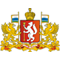 Общегосударственныевопросы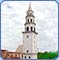 Культура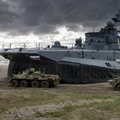 НациональнаяоборонаЗдравоохранение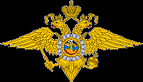 Национальная безопасностьи правоохранительнаядеятельность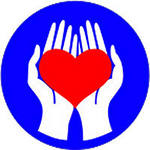 Социальнаяполитика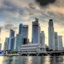 Национальнаяэкономика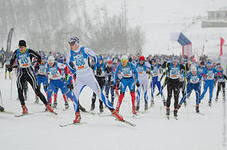 Физическаякультураи спорт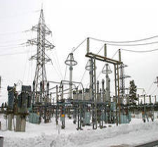 Жилищно –коммунальноехозяйствоСредствамассовойинформацииОхранаокружающейсредыОбслуживание  государственного и муниципального долга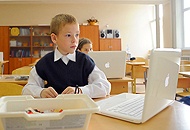 ОбразованиеНаправление расходов2014(факт)тыс. руб.2015(оценка)тыс. руб.2016(оценка)тыс. руб.Дошкольное образование247267,9267702,5281327,66Общее образование, в том числе387938,1437810,8444256,99Школы303599,6321839,1335549,01Учреждения дополнительного образования84338,5115971,7108707,98Молодежная политика и оздоровление детей16507,618734,318714,75Другие вопросы в области образования25015,423673,324337,57ВСЕГО676729,0747920,9768636,97Направление расходов2014 год(факт)тыс. руб.2015год(оценка)тыс. руб.2016 год(прогноз)тыс. руб.Обеспечение и обеспечение деятельности учреждений культуры и искусства   культурно – досуговой  сферы36715,934757,738138,16Организация библиотечного обслуживания  населения10143,611326,111867,87Обеспечение деятельности учреждений  культуры7240,111758,612649,56Прочие мероприятия в сфере культуры (капитальный ремонт зданий и помещений, общегородские мероприятия, проведение мероприятий с участием главы и другие)6844,36161,24004,1ВСЕГО60943,964003,666656,69Показатель201420152016Число посещений муниципальных библиотек, тыс. человек102,7103,0103,2Проведение культурно-массовых мероприятий, (ед.)280028002800Доля детей, посещающих культурно - досуговые учреждения и творческие кружки на постоянной основе, от общего числа детей в возрасте до 18 лет, процентов16,216,216,2Доля детей,посещающих киносеансы  в культурно - досуговыхучреждениях, от общего числа детей  в возрасте до 18 лет, процентов4,05,05,0Направление расходов2014 год(факт)тыс. руб.2015год(оценка)тыс. руб.2016 год(прогноз)тыс. руб.Обеспечение деятельности учреждений в области социальной политики5837,76567,19569,2Выплаты социального характера94304,2115035,696130,55ВСЕГО100141,9121602,7105699,75Направление расходов2014 год(факт)тыс. руб.2015год(оценка)тыс. руб.2016 год(прогноз)тыс. руб.Обеспечение деятельности  учреждений 9323,314032,916512,34Проведение спортивных соревнований1500,01500,01500,0Развитие материально-технической базы муниципальных организаций физической культуры и спорта и (или) текущий, капитальный ремонт 3417,54174,0500,0ВСЕГО14240,819706,918512,34Показатель201420152016Доля жителей Невьянского городского округа, систематически занимающихся физической культурой и спортом, в общей численности населения Невьянского городского округа,(%)25,325,027,0Количество спортивно – массовых и физкультурно – оздоровительных мероприятий, (ед.)101105115Обеспеченность спортивными сооружениями (% от нормы):Плоскостные сооружения;Спортивные залы;43,034,043,034,043,034,0Подраздел2014 год(факт)тыс. руб.2015год(оценка)тыс. руб.2016 год(прогноз)тыс. руб.Жилищно - коммунальное хозяйство, всего, в том числе:245951,0177956,5193395,70Жилищное хозяйство75367,654010,255425,37Коммунальное хозяйство128324,283315,195004,16Благоустройство34651,028983,128958,22Другие вопросы в области жилищно-коммунального хозяйства7608,211648,114007,95Подраздел2014 год(факт)тыс. руб.2015год(оценка)тыс. руб.2016 год(прогноз)тыс. руб.Национальная экономика, всего34060,451970,533247,4в том числеСельское хозяйство и рыболовство514,0393,81029,7Водное хозяйство419,91389,01453,5Транспорт679,9138,0365,3Дорожное хозяйство (дорожные фонды)21349,038849,223317,2Связь и информатика136,4649,764,0Другие вопросы в области национальной экономики10961,210549,97017,7Наименование расходов2014 год(факт)тыс. руб.2015год(оценка)тыс. руб.2016 год(прогноз)тыс. руб.Транспорт679,9638,9365,3Дорожное хозяйство, всего21349,021884,923317,2в том числеСодержание автодорог местного значения12749,013266,414510,7Текущий и капитальный ремонт дорог местного значения, ремонт дворовых проедов   8600,08618,58806,5Подраздел2014 год(факт)тыс. руб.2015год(оценка)тыс. руб.2016 год(прогноз)тыс. руб.Национальная безопасность и правоохранительная деятельность, всего5792,210021,28647,51Защита населения и территории от чрезвычайных ситуаций природного и техногенного характера, гражданская оборона2910,95185,55476,9Обеспечение пожарной безопасности1538,33348,91938,0Другие вопросы в области национальной безопасности и правоохранительной деятельности1343,01486,81232,61Подраздел2014 год(факт)тыс. руб.2015год(оценка)тыс. руб.2016 год(прогноз)тыс. руб.Общегосударственные вопросы, всего66650,988453,375358,8в том числеФункционирование высшего должностого лица1286,21388,51388,5Функционирование законодательных (представительных) органов2587,33208,42794,99Функционирование  местных администраций46358,645694,345809,03Судебная система0,022,1Обеспечение деятельности финансовых и оганов финансового   (финансово-бюджетного) надзора 12042,712419,112888,41Резервные фонды-14464,85000,0Другие общегосударственные вопросы4376,111278,27455,77Подраздел2014 год(факт)тыс. руб.2015год(оценка)тыс. руб.2016 год(прогноз)тыс. руб.Охрана окружающей среды, всего 785,41128,1900,95Сбор, удаление отходов и очистка сточных вод-212,4212,4Охрана объектов растительного и животного мира и среды обитания785,4584,1364,0Другие вопросы в области охраны окружающей среды-331,6324,55Подраздел2014 год(факт)тыс. руб.2015год(оценка)тыс. руб.2016 год(прогноз)тыс. руб.Здравоохранение, всего 386,0388,4325,4Другие вопросы в области здравоохранения386,0388,4325,4Подраздел2014 год(факт)тыс. руб.2015год(оценка)тыс. руб.2016 год(прогноз)тыс. руб.Средства массовой информации, всего 4251,84579,93938,19Телевидение и радиовещание2055,81951,01938,19Периодическая печать и издательская деятельность2196,02628,92000,0Подраздел2014 год(факт)тыс. руб.2015год(оценка)тыс. руб.2016 год(прогноз)тыс. руб.Обслуживание государственного и муниципального долга, всего 18,6109,2211,45Обслуживание государственного и внутреннего муниципального долга18,6109,2211,45Наименование  вида муниципального заимствования Невьянского городского округаОбъем долга на 01.01.2016г.Привлечение заемных средств(+)Погашение долга(-)Объем долгана 01.01.2017г.Кредиты, полученные от кредитных организаций 0,010000,010000,00,0Бюджетные кредиты, полученные из бюджета субъекта РФ14159,710000,014676,99482,8